Pauta de evaluación “Mi videojuego ideal”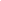 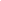 EstudiantePuntaje obtenido:EstudianteNota:Criterios33210Puntaje obtenidoGénero discursivo y secuencia textual (30%)Género discursivo y secuencia textual (30%)Género discursivo y secuencia textual (30%)Género discursivo y secuencia textual (30%)Género discursivo y secuencia textual (30%)Género discursivo y secuencia textual (30%)Género discursivo y secuencia textual (30%)Secuencia textual narrativaEl texto evidencia un buen conocimiento acerca de la secuencia textual narrativa.Se identifica la secuencia narrativa dentro del texto, es decir, se presenta una serie ordenada de hechos de forma temporal y las acciones presentadas se van conectando entre sí por relaciones de causa y consecuencia. El texto evidencia un buen conocimiento acerca de la secuencia textual narrativa.Se identifica la secuencia narrativa dentro del texto, es decir, se presenta una serie ordenada de hechos de forma temporal y las acciones presentadas se van conectando entre sí por relaciones de causa y consecuencia. El texto evidencia algunos problemas en el conocimiento acerca de la secuencia textual narrativa.Se identifica la secuencia narrativa dentro del texto, es decir, se presenta parcialmente una serie ordenada de hechos de forma temporal y las acciones presentadas frecuentemente se van conectando entre sí por relaciones de causa y consecuencia. El texto evidencia un escaso conocimiento acerca de la secuencia textual narrativa.Se identifica con dificultad la secuencia narrativa dentro del texto, es decir, presenta una serie de hechos temporales de forma desordenada y las acciones presentadas no siempre se conectan entre sí por relaciones de causa y consecuencia.El texto evidencia no tener conocimiento acerca de la secuencia textual narrativa.No se identifica la secuencia narrativa dentro del texto, es decir, no presenta una serie de hechos temporales de forma ordenada y las acciones presentadas no se conectan entre sí por relaciones de causa y consecuencia.Género discursivo: videojuegoEl texto evidencia un buen manejo del conocimiento de las características del videojuego.Se identifica las características del género videojuego, es decir, se identifican cuatro aspectos del género discursivo, los cuales son:  Un personaje principal el cual busca cumplir un objetivo, se identifica un antagonista que impide el cumplimiento de este, se enmarca dentro de alguna categoría como acción, arcade, deportes, estrategia, etc. y se estructura de tal forma que permite identificar posibles finales a descubrir por el/la jugador/a. El texto evidencia un buen manejo del conocimiento de las características del videojuego.Se identifica las características del género videojuego, es decir, se identifican cuatro aspectos del género discursivo, los cuales son:  Un personaje principal el cual busca cumplir un objetivo, se identifica un antagonista que impide el cumplimiento de este, se enmarca dentro de alguna categoría como acción, arcade, deportes, estrategia, etc. y se estructura de tal forma que permite identificar posibles finales a descubrir por el/la jugador/a. El texto evidencia problemas en el manejo del conocimiento de las características del videojuego.Se identifican algunas características del género videojuego, es decir, se identifican tres aspectos del género discursivo, los cuales pueden ser: Un personaje principal el cual busca cumplir un objetivo, se identifica un antagonista que impide el cumplimiento de este, se enmarca dentro de alguna categoría como acción, arcade, deportes, estrategia, etc. y se estructura de tal forma que permite identificar posibles finales a descubrir por el/la jugador/a. El texto evidencia un escaso manejo del conocimiento de las características del videojuego.Se identifica con dificultad las características del género videojuego, es decir, se identifican uno o dos  aspectos del género discursivo, los cuales pueden ser: Un personaje principal el cual busca cumplir un objetivo, se identifica un antagonista que impide el cumplimiento de este, se enmarca dentro de alguna categoría como acción, arcade, deportes, estrategia, etc. y se estructura de tal forma que permite identificar posibles finales a descubrir por el/la jugador/a.El texto evidencia el no manejo del conocimiento de las características del videojuego.No se identifican las características del género videojuego, es decir, no se identifica ningún aspecto del género discursivo.Estructura del texto narrativoEl texto evidencia un buen manejo de la estructura narrativa.Se identifica en el texto, la estructura propia del género narrativo. Es decir, se aprecia de manera detallada y ordenada, un inicio en el que se presenta el contexto y personajes principales; un desarrollo en donde los hechos se comienzan a conectar junto al clímax que genera tensión en los/as personajes principales y finalmente un desenlace que da cierre a las tensiones provocadas en el clímax. El texto evidencia un buen manejo de la estructura narrativa.Se identifica en el texto, la estructura propia del género narrativo. Es decir, se aprecia de manera detallada y ordenada, un inicio en el que se presenta el contexto y personajes principales; un desarrollo en donde los hechos se comienzan a conectar junto al clímax que genera tensión en los/as personajes principales y finalmente un desenlace que da cierre a las tensiones provocadas en el clímax. El texto evidencia problemas en el manejo de la estructura narrativa.Se identifica en el texto, la estructura propia del género narrativo. Se presenta un inicio en el que se presentan personajes principales, pero no el contexto del texto, un desarrollo donde se relatan los hechos, no destaca de manera explícita el clímax de la narración, y un desenlace que presenta la solución al problema del clímax.El texto evidencia escaso manejo de la estructura narrativa.Se identifica con dificultad la estructura del género narrativo en el texto.  Se presenta un inicio, un desarrollo y un desenlace, pero no detalla las características de cada parte de la estructura.El texto evidencia el no manejo de la estructura narrativa.No se identifica la estructura completa del género narrativo en el texto.  No se presenta un inicio, un desarrollo y un desenlace. Presenta uno o dos elementos de la estructura del género narrativo.Proceso de escritura (35%)Proceso de escritura (35%)Proceso de escritura (35%)Proceso de escritura (35%)Proceso de escritura (35%)Proceso de escritura (35%)Proceso de escritura (35%)TextualizaciónEl/la estudiante lleva a cabo el proceso de textualización de manera adecuada, es decir.El texto tiene estrecha relación con lo planificado, no realiza grandes diferencias en la caracterización de los personajes y secuencia narrativa propuestas en dicha etapa de trabajo o bien, se aprecian mínimas modificaciones que permiten la continuidad del texto. El/la estudiante lleva a cabo el proceso de textualización de manera adecuada, es decir.El texto tiene estrecha relación con lo planificado, no realiza grandes diferencias en la caracterización de los personajes y secuencia narrativa propuestas en dicha etapa de trabajo o bien, se aprecian mínimas modificaciones que permiten la continuidad del texto. El/la estudiante lleva a cabo un buen proceso de textualización considerando la mayoría de los aspectos propuestos en la planificaciónSe observan al menos dos diferencias respecto a la caracterización de los personajes o a la secuencia narrativa, generando cambios considerables respecto a lo producido en la etapa de planificación que no implican una mejora para la continuidad del texto.El/la estudiante lleva a cabo el proceso de textualización considerando sólo algunos aspectos de la planificación.Se observan tres o más diferencias respecto a la caracterización de los personajes o a la secuencia narrativa, generando grandes cambios respecto a lo producido en la etapa de planificación, los cuales dificultan el desarrollo temático del texto. El/la estudiante lleva a cabo un proceso de textualización completamente nuevo, que no se vincula a lo producido en la etapa de planificación. Se observan muchas diferencias sustanciales respecto a la categorización de los personajes o a la secuencia narrativa, generando de esta forma un texto completamente distinto a lo planteado en la planificación.Revisión y reescrituraEl texto es enviado al docente luego de un proceso de revisión claro. En el texto final publicado, se evidencia un claro proceso de revisión ya que el texto no presenta errores de tipeo o progresión temática. El texto es enviado al docente luego de un proceso de revisión claro. En el texto final publicado, se evidencia un claro proceso de revisión ya que el texto no presenta errores de tipeo o progresión temática. El texto es enviado al docente, si bien se aprecia un proceso de revisión superficial.En el texto final publicado se evidencia un proceso de revisión superficial, ya que se aprecian errores de tipeo o en la progresión temática, los cuales podrían haber sido solucionados con una revisión profundaEl texto es enviado al docente, sin embargo, se evidencia falta de revisión.En el texto final publicado, no se evidencia una revisión ya que se aprecian tanto errores de tipeo como de progresión temática.El texto no es enviado al docente, por ende, el proceso de revisión se ve limitadoAspectos formales (15%)Aspectos formales (15%)Aspectos formales (15%)Aspectos formales (15%)Aspectos formales (15%)Aspectos formales (15%)Aspectos formales (15%)OrtografíaTexto sin errores de ortografía.Presenta cero a un error en el uso de mayúsculas, tildes y uso de letras.Texto sin errores de ortografía.Presenta cero a un error en el uso de mayúsculas, tildes y uso de letras.Texto con pequeños errores de ortografía.Presenta de dos a cinco errores en el uso de mayúsculas, tildes y uso de letras.Texto con importantes de ortografía.Presenta de seis a diez, errores en el uso de mayúsculas, tildes y uso de letras.Texto con errores de ortografía.Presenta de once a más errores en el uso de mayúsculas, tildes y uso de letras.CoherenciaEs posible comprender el sentido global del texto.El texto no presenta problemas en la progresión temática, ideas inconexas o información contradictoria.Es posible comprender el sentido global del texto.El texto no presenta problemas en la progresión temática, ideas inconexas o información contradictoria.Es posible comprender el sentido global del texto, con algo de dificultad.El texto presenta algunos (uno o dos) problemas en la progresión temática, ideas inconexas o información contradictoria.Es posible comprender el sentido global del texto, aunque con gran dificultad.El texto presenta algunos (tres o cuatro) problemas en la progresión temática, ideas inconexas o información contradictoriaNo es posible comprender el sentido global del texto.El texto presenta problemas en la progresión temática, ideas inconexas o información contradictoria.No es posible comprender el sentido global del texto.CohesiónEl texto presenta conectores empleados siempre  de forma adecuada en su redacción.El texto presenta enumeraciones y relaciones sintácticas con conectores variados (cinco o más) y sin repeticiones.El texto presenta conectores empleados siempre  de forma adecuada en su redacción.El texto presenta enumeraciones y relaciones sintácticas con conectores variados (cinco o más) y sin repeticiones.El texto presenta conectores frecuentemente bien empleados en su redacción.El texto presenta enumeraciones y relaciones sintácticas con conectores variados (tres o cuatro) y casi sin repeticiones.El texto presenta conectores frecuentemente mal empleados en su redacción.El texto presenta enumeraciones y relaciones sintácticas con escasos conectores (uno o dos) y repetitivosEl texto presenta conectores mal empleados en su redacción.El texto presenta enumeraciones y relaciones sintácticas sin conectores.Manejo conceptual (20%)Manejo conceptual (20%)Manejo conceptual (20%)Manejo conceptual (20%)Manejo conceptual (20%)Manejo conceptual (20%)Manejo conceptual (20%)Tópico viaje del héroe (estructura básica)Tópico viaje del héroe (estructura básica)El texto evidencia un buen manejo de la estructura básica del tópico del viaje del héroeSe identifican las tres principales de tópico las cuales son:-Partida: El/la personaje principal abandona la normalidad y acepta el llamado a la aventura.-Iniciación: El/la personaje principal cruza el umbral. Se suman nuevos/as personajes.-Regreso: el personaje principal vuelve al mundo ordinario.El texto evidencia manejo de la estructura básica del tópico del viaje del héroe, sin embargo, no se aprecian todas las partes de ésta.Se identifican dos de partes principales de tópico las cuales pueden ser:-Partida: El/la personaje principal abandona la normalidad y acepta el llamado a la aventura.-Iniciación: El/la personaje principal cruza el umbral. Se suman nuevos/as personajes.-Regreso: el personaje principal vuelve al mundo ordinario.El texto evidencia un manejo superficial de la estructura básica del tópico del viaje del héroe.
Se identifica solamente una de partes principales de tópico.-Partida: El/la personaje principal abandona la normalidad y acepta el llamado a la aventura.-Iniciación: El/la personaje principal cruza el umbral. Se suman nuevos/as personajes.-Regreso: el personaje principal vuelve al mundo ordinario.El texto no evidencia un manejo de la estructura básica del viaje del héroe.No se logra identificar ninguna de las tres partes principales del tópico, o bien, estas no cumplen con las características que componen a cada una de ellas.Etapas del viaje del héroeEtapas del viaje del héroeEl texto, logra vincular correctamente las etapas del viaje del héroe con la trama de videojuego escogidaSe identifican 10 de 12 etapas del viaje del héroe dentro del texto.El texto logra vincular, en su mayoría, las etapas del viaje del héroe con la trama de videojuego escogida.Se identifican entre 6 y 9 etapas del viaje héroe dentro del texto.El texto pese a que no logra vincula a cabalidad del viaje del héroe con la trama del videojuego, se aprecian algunas etapas de este.Se identifican entre 2 y 5 etapas del viaje del héroe dentro del texto.El texto no permite vincular las etapas del viaje del héroe con la trama del videojuego. Se identifican menos de 2 etapas del viaje del héroe dentro del texto.RetroalimentaciónRetroalimentación